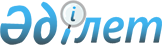 О внесении изменений в решение Жамбылского областного маслихата от 7 декабря 2012 года № 10-3 "Об областном бюджете на 2013-2015 годы"Решение Жамбылского областного маслихата от 31 октября 2013 года № 18-3. Зарегистрировано Департаментом юстиции Жамбылской области 4 ноября 2013 года № 2033      Примечание РЦПИ.

      В тексте документа сохранена пунктуация и орфография оригинала.

      В соответствии со статьей 106 Бюджетного кодекса Республики Казахстан от 4 декабря 2008 года, статьей 21 Закона Республики Казахстан от 24 марта 1998 года "О нормативных правовых актах" и статьей 6 Закона Республики Казахстан от 23 января 2001 года № 148 "О местном государственном управлении и самоуправлении в Республике Казахстан" Жамбылский областной маслихат РЕШИЛ:

      1. Внести в решение Жамбылского областного маслихата от 7 декабря 2012 года № 10-3 "Об областном бюджете на 2013-2015 годы" (Зарегистрировано в Реестре государственной регистрации нормативных правовых актов № 1859, опубликованное в газете "Знамя труда" от 25 декабря 2012 года № 151-152) следующие изменения:

      в пункте 1:

      в подпункте 1):

      цифры "150 886 982" заменить цифрами "150 890 775";

      цифры "1 618 068" заменить цифрами "1 622 169";

      цифры "7 808" заменить цифрами "7 500";

      в подпункте 2):

      цифры "151 791 759" заменить цифрами "151 692 129";

      в подпункте 3):

      цифры "1 999 670" заменить цифрами "1 999 215";

      цифры "723 526" заменить цифрами "723 981";

      в подпункте 4):

      цифры "209 215" заменить цифрами "312 639";

      в подпункте 5):

      цифры "- 3 113 662" заменить цифрами "- 3 113 208";

      в подпункте 6):

      цифры "3 113 662" заменить цифрами "3 113 208".

      Приложение 1 к указанному решению изложить в новой редакции согласно приложению к настоящему решению.

      2. Контроль за исполнением и публикацию на интернет-ресурсе данного решения возложить на постоянную комиссию областного маслихата по вопросам экономики, финансов, бюджета и развития местного самоуправления.

      3. Настоящее решение подлежит государственной регистрации в органах юстиции, решение вводится в действие со дня первого официального опубликования и распространяется на отношения, возникшие 1 января 2013 года.

 Областной бюджет на 2013 год
					© 2012. РГП на ПХВ «Институт законодательства и правовой информации Республики Казахстан» Министерства юстиции Республики Казахстан
				
      Председатель сессии

Секретарь

      областного маслихата

областного маслихата

      Г. Нурымова

Б. Карашолаков
Приложение
решению Жамбылского
областного маслихата
№ 18-3 от 31 октября 2013 годаПриложение – 1
к решению Жамбылского
областного маслихата
№ 10-3 от 7 декабря 2012 годаКатегория Наименование

Категория Наименование

Категория Наименование

Категория Наименование

Сумма, тыс. тенге

Класс

Класс

Класс

Подкласс

Подкласс

1

2

3

1. Доходы

150 890 775

1

Налоговые поступления

15 058 312

01

Подоходный налог

7 446 157

2

Индивидуальный подоходный налог

7 446 157

03

Социальный налог

5 804 742

1

Социальный налог

5 804 742

05

Внутренние налоги на товары, работы и услуги

1 807 413

3

Поступления за использование природных и других ресурсов

1 807 413

2

Неналоговые поступления

1 622 169

01

Доходы от государственной собственности

49 604

1

Поступления части чистого дохода государственных предприятий

18 774

4

Доходы на доли участия в юридических лицах, находящиеся в государственной собственности

2 647

5

Доходы от аренды имущества, находящегося в государственной собственности

27 000

7

Вознаграждения по кредитам, выданным из государственного бюджета

1 183

04

Штрафы, пени, санкции, взыскания, налагаемые государственными учреждениями, финансируемыми из государственного бюджета, а также содержащимися и финансируемыми из бюджета (сметы расходов) Национального Банка Республики Казахстан

687 777

1

Штрафы, пени, санкции, взыскания, налагаемые государственными учреждениями, финансируемыми из государственного бюджета, а также содержащимися и финансируемыми из бюджета (сметы расходов) Национального Банка Республики Казахстан, за исключением поступлений от организаций нефтяного сектора

687 777

06

Прочие неналоговые поступления

884 788

1

Прочие неналоговые поступления

884 788

3

Поступления от продажи основного капитала

7 500

01

Продажа государственного имущества, закрепленного за государственными учреждениями

7 500

1

Продажа государственного имущества, закрепленного за государственными учреждениями

7 500

4

Поступления трансфертов

134 202 794

01

Трансферты из нижестоящих органов государственного управления

552 750

2

Трансферты из районных (городских) бюджетов

552 750

02

Трансферты из вышестоящих органов государственного управления

133 650 044

1

Трансферты из республиканского бюджета

133 650 044

Функциональная группа

Функциональная группа

Функциональная группа

Функциональная группа

Сумма, тыс. тенге

Администратор бюджетных программ

Администратор бюджетных программ

Администратор бюджетных программ

Программа

Программа

Наименование

1

2

3

2. Затраты

151 692 129

01

Государственные услуги общего характера

2 241 821

110

Аппарат маслихата области

61 092

001

Услуги по обеспечению деятельности маслихата области

45 876

003

Капитальные расходы государственного органа

15 216

120

Аппарат акима области

741 460

001

Услуги по обеспечению деятельности акима области

571 532

002

Создание информационных систем

112 954

004

Капитальные расходы государственного органа

36 877

007

Капитальные расходы подведомственных государственных учреждений и организаций

6 032

009

Обеспечение и проведение выборов акимов городов районного значения, сел, поселков, сельских округов

14 065

282

Ревизионная комиссия области

131 880

001

Услуги по обеспечению деятельности ревизионной комиссии области

129 632

002

Создание информационных систем

890

003

Капитальные расходы государственного органа

1 358

257

Управление финансов области

1 216 489

001

Услуги по реализации государственной политики в области исполнения местного бюджета и управления коммунальной собственностью

124 711

009

Приватизация, управление коммунальным имуществом, постприватизационная деятельность и регулирование споров, связанных с этим

1 274

013

Капитальные расходы государственного органа

141 037

033

Проведение мероприятий по ликвидации государственного учреждения, проводившего работу по выдаче разовых талонов и обеспечению полноты сбора сумм от реализации разовых талонов

953

113

Целевые текущие трансферты из местных бюджетов

948 514

258

Управление экономики и бюджетного планирования области

90 900

001

Услуги по реализации государственной политики в области формирования и развития экономической политики, системы государственного планирования и управления области

90 706

005

Капитальные расходы государственного органа

194

02

Оборона

253 859

120

Аппарат акима области

38 519

010

Мероприятия в рамках исполнения всеобщей воинской обязанности

24 524

011

Подготовка территориальной обороны и территориальная оборона областного масштаба

13 995

250

Управление по мобилизационной подготовке, гражданской обороне, организации предупреждения и ликвидации аварий и стихийных бедствий области

57 792

003

Мероприятия в рамках исполнения всеобщей воинской обязанности

48 081

007

Подготовка территориальной обороны и территориальная оборона областного масштаба

9 711

120

Аппарат акима области

6 312

012

Мобилизационная подготовка и мобилизация областного масштаба

6 312

250

Управление по мобилизационной подготовке, гражданской обороне, организации предупреждения и ликвидации аварий и стихийных бедствий области

147 887

001

Услуги по реализации государственной политики на местном уровне в области мобилизационной подготовки, гражданской обороны, организации предупреждения и ликвидации аварий и стихийных бедствий

25 705

004

Мероприятия гражданской обороны областного масштаба

11 768

005

Мобилизационная подготовка и мобилизация областного масштаба

24 942

006

Предупреждение и ликвидация чрезвычайных ситуаций областного масштаба

85 472

281

Управление строительства, пассажирского транспорта и автомобильных дорог области

3 349

006

Проведение работ по инженерной защите населения, объектов и территории от природных и стихийных бедствий

3 349

03

Общественный порядок, безопасность, правовая, судебная, уголовно-исполнительная деятельность

5 653 724

252

Исполнительный орган внутренних дел, финансируемый из областного бюджета

5 591 016

001

Услуги по реализации государственной политики в области обеспечения охраны общественного порядка и безопасности на территории области

4 732 049

003

Поощрение граждан, участвующих в охране общественного порядка

805

006

Капитальные расходы государственного органа

663 510

008

Обеспечение безопасности дорожного движения

4 726

013

Услуги по размещению лиц, не имеющих определенного места жительства и документов

38 997

014

Организация содержания лиц, арестованных в административном порядке

13 460

015

Организация содержания служебных животных

136 335

032

Капитальные расходы подведомственных государственных учреждений и организаций

1 134

281

Управление строительства, пассажирского транспорта и автомобильных дорог области

62 708

007

Развитие объектов органов внутренних дел

62 708

04

Образование

20 586 164

261

Управление образования области

3 393 896

027

Целевые текущие трансферты бюджетам районов (городов областного значения) на реализацию государственного образовательного заказа в дошкольных организациях образования

2 569 488

045

Целевые текущие трансферты бюджетам районов (городов областного значения) на увеличение размера доплаты за квалификационную категорию учителям школ и воспитателям дошкольных организаций образования

824 408

261

Управление образования области

2 316 356

003

Общеобразовательное обучение по специальным образовательным учебным программам

1 292 604

006

Общеобразовательное обучение одаренных детей в специализированных организациях образования

654 812

048

Целевые текущие трансферты бюджетам районов (городов областного значения) на оснащение учебным оборудованием кабинетов физики, химии, биологии в государственных учреждениях основного среднего и общего среднего образования

159 783

061

Целевые текущие трансферты бюджетам районов (городов областного значения) на повышение оплаты труда учителям, прошедшим повышение квалификации по трехуровневой системе

209 157

285

Управление физической культуры и спорта области

2 068 728

006

Дополнительное образование для детей и юношества по спорту

1 678 593

007

Общеобразовательное обучение одаренных в спорте детей в специализированных организациях образования

390 135

253

Управление здравоохранения области

276 415

043

Подготовка специалистов в организациях технического и профессионального, послесреднего образования

276 415

261

Управление образования области

4 142 960

024

Подготовка специалистов в организациях технического и профессионального образования

4 142 960

252

Исполнительный орган внутренних дел, финансируемый из областного бюджета

83 337

007

Повышение квалификации и переподготовка кадров

83 337

253

Управление здравоохранения области

56 496

003

Повышение квалификации и переподготовка кадров

56 496

253

Управление здравоохранения области

30 000

034

Капитальные расходы государственных организаций образования системы здравоохранения

30 000

261

Управление образования области

3 127 020

001

Услуги по реализации государственной политики на местном уровне в области образования

104 788

004

Информатизация системы образования в областных государственных учреждениях образования

7 675

005

Приобретение и доставка учебников, учебно-методических комплексов для областных государственных учреждений образования

42 221

007

Проведение школьных олимпиад, внешкольных мероприятий и конкурсов областного масштаба

181 568

011

Обследование психического здоровья детей и подростков и оказание психолого-медико-педагогической консультативной помощи населению

165 309

012

Реабилитация и социальная адаптация детей и подростков с проблемами в развитии

30 353

013

Капитальные расходы государственного органа

1 425

029

Методическая работа

56 363

033

Целевые текущие трансферты бюджетам районов (городов областного значения) на ежемесячную выплату денежных средств опекунам (попечителям) на содержание ребенка-сироты (детей-сирот) и ребенка (детей), оставшегося без попечения родителей

288 555

042

Целевые текущие трансферты бюджетам районов (городов областного значения) на обеспечение оборудованием, программным обеспечением детей-инвалидов, обучающихся на дому

56 000

067

Капитальные расходы подведомственных государственных учреждений и организаций

576 265

113

Целевые текущие трансферты из местных бюджетов

1 616 498

276

Управление по защите прав детей области

12 170

001

Услуги по реализации государственной политики в области защиты прав детей на местном уровне

11 570

003

Капитальные расходы государственного органа

600

281

Управление строительства, пассажирского транспорта и автомобильных дорог области

5 078 786

009

Целевые трансферты на развитие бюджетам районов (городов областного значения) на строительство и реконструкцию объектов образования

4 350 725

011

Строительство и реконструкция объектов образования

728 061

05

Здравоохранение

35 405 085

253

Управление здравоохранения области

250 612

004

Оказание стационарной и стационарозамещающей медицинской помощи субъектами здравоохранения по направлению специалистов первичной медико-санитарной помощи и медицинских организаций, за исключением оказываемой за счет средств республиканского бюджета и субъектами здравоохранения районного значения и села

250 612

253

Управление здравоохранения области

902 544

005

Производство крови, ее компонентов и препаратов для местных организаций здравоохранения

516 589

006

Услуги по охране материнства и детства

209 441

007

Пропаганда здорового образа жизни

175 412

017

Приобретение тест-систем для проведения дозорного эпидемиологического надзора

1 102

253

Управление здравоохранения области

18 393 352

009

Оказание медицинской помощи лицам, страдающим туберкулезом, инфекционными заболеваниями, психическими расстройствами и расстройствами поведения, в том числе связанные с употреблением психоактивных веществ

4 507 972

019

Обеспечение больных туберкулезом противотуберкулезными препаратами

355 262

020

Обеспечение больных диабетом противодиабетическими препаратами

448 302

021

Обеспечение онкогематологических больных химиопрепаратами

106 016

022

Обеспечение лекарственными средствами больных с хронической почечной недостаточностью, аутоиммунными, орфанными заболеваниями, иммунодефицитными состояниями, а также больных после трансплантации почек

297 035

026

Обеспечение факторами свертывания крови больных гемофилией

404 836

027

Централизованный закуп вакцин и других медицинских иммунобиологических препаратов для проведения иммунопрофилактики населения

1 534 758

036

Обеспечение тромболитическими препаратами больных с острым инфарктом миокарда

50 574

046

Оказание медицинской помощи онкологическим больным в рамках гарантированного объема бесплатной медицинской помощи

1 264 410

048

Оказание медицинской помощи населению в рамках гарантированного объема бесплатной медицинской помощи субъектами здравоохранения районного значения и села

9 424 187

253

Управление здравоохранения области

6 590 831

010

Оказание амбулаторно-поликлинической помощи населению за исключением медицинской помощи, оказываемой из средств республиканского бюджета, в медицинских организациях, за исключением субъектов здравоохранения районного значения и села

5 491 559

014

Обеспечение лекарственными средствами и специализированными продуктами детского и лечебного питания отдельных категорий населения на амбулаторном уровне

658 083

045

Обеспечение лекарственными средствами на льготных условиях отдельных категорий граждан на амбулаторном уровне лечения

441 189

253

Управление здравоохранения области

1 202 967

011

Оказание скорой медицинской помощи и санитарная авиация, за исключением оказываемой за счет средств республиканского бюджета и субъектами здравоохранения районного значения и села

1 161 996

029

Областные базы спецмедснабжения

40 971

253

Управление здравоохранения области

2 551 381

001

Услуги по реализации государственной политики на местном уровне в области здравоохранения

134 395

008

Реализация мероприятий по профилактике и борьбе со СПИД в Республике Казахстан

43 394

016

Обеспечение граждан бесплатным или льготным проездом за пределы населенного пункта на лечение

20 706

018

Информационно-аналитические услуги в области здравоохранения

59 079

023

Социальная поддержка медицинских и фармацевтических работников, направленных для работы в сельскую местность

21 000

030

Капитальные расходы государственных органов здравоохранения

6 956

033

Капитальные расходы медицинских организаций здравоохранения

2 199 295

113

Целевые текущие трансферты из местных бюджетов

66 556

281

Управление строительства, пассажирского транспорта и автомобильных дорог области

5 513 398

013

Строительство и реконструкция объектов здравоохранения

5 271 445

083

Строительство врачебных амбулаторий и фельдшерского акушерских пунктов, расположенных в сельских населенных пунктах в рамках Дорожной карты занятости 2020

241 953

06

Социальная помощь и социальное обеспечение

3 959 421

256

Управление координации занятости и социальных программ области

1 263 205

002

Предоставление специальных социальных услуг для престарелых и инвалидов в медико-социальных учреждениях (организациях) общего типа

549 225

013

Предоставление специальных социальных услуг для инвалидов с психоневрологическими заболеваниями, в психоневрологических медико-социальных учреждениях (организациях)

403 947

014

Предоставление специальных социальных услуг для престарелых, инвалидов, в том числе детей-инвалидов в реабилитационных центрах

110 134

015

Предоставление специальных социальных услуг для детей-инвалидов с психоневрологическими патологиями в детских психоневрологических медико-социальных учреждениях (организациях)

199 899

261

Управление образования области

417 640

015

Социальное обеспечение сирот, детей, оставшихся без попечения родителей

378 233

037

Социальная реабилитация

39 407

281

Управление строительства, пассажирского транспорта и автомобильных дорог области

1 694 928

014

Строительство и реконструкция объектов социального обеспечения

1 694 928

256

Управление координации занятости и социальных программ области

279 160

003

Социальная поддержка инвалидов

279 160

256

Управление координации занятости и социальных программ области

278 829

001

Услуги по реализации государственной политики на местном уровне в области обеспечения занятости и реализации социальных программ для населения

97 113

007

Капитальные расходы государственного органа

5 620

017

Целевые текущие трансферты бюджетам районов (городов областного значения) на введение стандартов специальных социальных услуг

5 907

018

Размещение государственного социального заказа в неправительственном секторе

8 447

044

Реализация миграционных мероприятий на местном уровне

1 655

067

Капитальные расходы подведомственных государственных учреждений и организаций

76 487

113

Целевые текущие трансферты из местных бюджетов

83 600

270

Управление по инспекции труда области

25 659

001

Услуги по реализации государственной политики в области регулирования трудовых отношений на местном уровне

17 612

003

Капитальные расходы государственного органа

8 047

07

Жилищно-коммунальное хозяйство

12 730 070

253

Управление здравоохранения области

13 926

047

Ремонт объектов в рамках развития городов и сельских населенных пунктов по Дорожной карте занятости 2020

13 926

261

Управление образования области

140 119

062

Целевые текущие трансферты бюджетам районов (городов областного значения) на развитие городов и сельских населенных пунктов в рамках Дорожной карты занятости 2020

128 732

064

Ремонт объектов в рамках развития городов и сельских населенных пунктов по Дорожной карте занятости 2020

11 387

273

Управление культуры, архивов и документации области

4 817

015

Целевые текущие трансферты бюджетам районов (городов областного значения) на развитие городов и сельских населенных пунктов в рамках Дорожной карты занятости 2020

4 817

279

Управление энергетики и жилищно-коммунального хозяйства области

5 311

042

Целевые текущие трансферты бюджетам районов (городов областного значения) на развитие городов и сельских населенных пунктов в рамках Дорожной карты занятости 2020

5 311

281

Управление строительства, пассажирского транспорта и автомобильных дорог области

3 274 954

012

Целевые трансферты на развитие бюджетам районов (городов областного значения) на проектирование, строительство и (или) приобретение жилья коммунального жилищного фонда

1 314 800

048

Целевые трансферты на развитие бюджетам районов (городов областного значения) на проектирование, развитие, обустройство и (или) приобретение инженерно-коммуникационной инфраструктуры

1 906 193

072

Целевые трансферты на развитие бюджетам районов (городов областного значения) на строительство и (или) приобретение служебного жилища и развитие и (или) приобретение инженерно-коммуникационной инфраструктуры в рамках Дорожной карты занятости 2020

28 164

073

Целевые трансферты на развитие бюджетам районов (городов областного значения) на развитие сельских населенных пунктов в рамках Дорожной карты занятости 2020

6 972

074

Целевые трансферты на развитие бюджетам районов (городов областного значения) на развитие и обустройство недостающей инженерно-коммуникационной инфраструктуры в рамках второго направления Дорожной карты занятости 2020

18 825

279

Управление энергетики и жилищно-коммунального хозяйства области

4 565 597

001

Услуги по реализации государственной политики на местном уровне в области энергетики и жилищно-коммунального хозяйства

55 102

005

Капитальные расходы государственного органа

1 386

010

Целевые трансферты на развитие бюджетам районов (городов областного значения) на развитие системы водоснабжения и водоотведения

2 922 082

038

Развитие коммунального хозяйства

845 661

113

Целевые текущие трансферты из местных бюджетов

741 366

281

Управление строительства, пассажирского транспорта и автомобильных дорог области

4 725 346

068

Целевые трансферты на развитие бюджетам районов (городов областного значения) на развитие системы водоснабжения в сельских населенных пунктах

4 725 346

08

Культура, спорт, туризм и информационное пространство

7 909 863

273

Управление культуры, архивов и документации области

981 122

005

Поддержка культурно-досуговой работы

173 650

006

Увековечение памяти деятелей государства

50 000

007

Обеспечение сохранности историко-культурного наследия и доступа к ним

276 600

008

Поддержка театрального и музыкального искусства

480 872

281

Управление строительства, пассажирского транспорта и автомобильных дорог области

2 229 371

028

Развитие объектов спорта и туризма

2 222 921

029

Целевые трансферты на развитие бюджетам районов (городов областного значения) на развитие объектов спорта

6 450

285

Управление физической культуры и спорта области

3 140 899

001

Услуги по реализации государственной политики на местном уровне в сфере физической культуры и спорта

44 050

002

Проведение спортивных соревнований на областном уровне

111 327

003

Подготовка и участие членов областных сборных команд по различным видам спорта на республиканских и международных спортивных соревнованиях

2 566 952

005

Капитальные расходы государственного органа

4 650

032

Капитальные расходы подведомственных государственных учреждений и организаций

413 920

263

Управление внутренней политики области

449 688

007

Услуги по проведению государственной информационной политики

449 688

264

Управление по развитию языков области

97 673

001

Услуги по реализации государственной политики на местном уровне в области развития языков

29 842

002

Развитие государственного языка и других языков народа Казахстана

67 225

003

Капитальные расходы государственного органа

606

273

Управление культуры, архивов и документации области

274 752

009

Обеспечение функционирования областных библиотек

101 448

010

Обеспечение сохранности архивного фонда

173 304

266

Управление предпринимательства и индустриально-инновационного развития области

18 418

021

Регулирование туристской деятельности

18 418

263

Управление внутренней политики области

222 390

001

Услуги по реализации государственной, внутренней политики на местном уровне

217 690

005

Капитальные расходы государственного органа

4 700

273

Управление культуры, архивов и документации области

376 954

001

Услуги по реализации государственной политики на местном уровне в области культуры и управления архивным делом

58 525

003

Капитальные расходы государственного органа

1 109

032

Капитальные расходы подведомственных государственных учреждений и организаций

109 901

113

Целевые текущие трансферты из местных бюджетов

207 419

283

Управление по вопросам молодежной политики области

118 596

001

Услуги по реализации молодежной политики на местном уровне

97 752

003

Капитальные расходы государственного органа

2 340

005

Реализация мероприятий в сфере молодежной политики

11 344

032

Капитальные расходы подведомственных государственных учреждений и организаций

1 000

113

Целевые текущие трансферты из местных бюджетов

6 160

09

Топливно-энергетический комплекс и недропользование

610 724

279

Управление энергетики и жилищно-коммунального хозяйства области

610 724

007

Развитие теплоэнергетической системы

333 118

071

Развитие газотранспортной системы

277 606

10

Сельское, водное, лесное, рыбное хозяйство, особо охраняемые природные территории, охрана окружающей среды и животного мира, земельные отношения

7 289 290

255

Управление сельского хозяйства области

3 712 474

001

Услуги по реализации государственной политики на местном уровне в сфере сельского хозяйства

167 362

002

Поддержка семеноводства

157 123

003

Капитальные расходы государственного органа

4 665

010

Государственная поддержка племенного животноводства

1 063 561

011

Государственная поддержка повышения урожайности и качества производимых сельскохозяйственных культур

548 119

013

Субсидирование повышения продуктивности и качества продукции животноводства

629 607

016

Обеспечение закладки и выращивания многолетних насаждений плодово-ягодных культур и винограда

36 169

018

Обезвреживание пестицидов (ядохимикатов)

2 644

020

Удешевление стоимости горюче-смазочных материалов и других товарно-материальных ценностей, необходимых для проведения весенне-полевых и уборочных работ

879 750

029

Мероприятия по борьбе с вредными организмами сельскохозяйственных культур

9 996

030

Централизованный закуп ветеринарных препаратов по профилактике и диагностике энзоотических болезней животных, услуг по их профилактике и диагностике, организация их хранения и транспортировки (доставки) местным исполнительным органам районов (городов областного значения)

26 626

031

Централизованный закуп изделий и атрибутов ветеринарного назначения для проведения идентификации сельскохозяйственных животных, ветеринарного паспорта на животное и их транспортировка (доставка) местным исполнительным органам районов (городов областного значения)

41 180

036

Повышение экономической доступности гербицидов

78 159

099

Целевые текущие трансферты бюджетам районов (городов областного значения) на реализацию мер по оказанию социальной поддержки специалистов

67 513

281

Управление строительства, пассажирского транспорта и автомобильных дорог области

1 294

033

Развитие объектов сельского хозяйства

1 294

254

Управление природных ресурсов и регулирования природопользования области

524 502

003

Обеспечение функционирования водохозяйственных сооружений, находящихся в коммунальной собственности

131 257

004

Восстановление особо аварийных водохозяйственных сооружений и гидромелиоративных систем

393 245

281

Управление строительства, пассажирского транспорта и автомобильных дорог области

515 454

059

Проведение берегоукрепительных работ на реке Шу вдоль государственной границы Республики Казахстан

515 454

254

Управление природных ресурсов и регулирования природопользования области

531 215

005

Охрана, защита, воспроизводство лесов и лесоразведение

530 686

006

Охрана животного мира

529

254

Управление природных ресурсов и регулирования природопользования области

235 966

001

Услуги по реализации государственной политики в сфере охраны окружающей среды на местном уровне

88 103

008

Мероприятия по охране окружающей среды

79 500

013

Капитальные расходы государственного органа

722

032

Капитальные расходы подведомственных государственных учреждений и организаций

67 641

251

Управление земельных отношений области

299 963

001

Услуги по реализации государственной политики в области регулирования земельных отношений на территории области

36 112

003

Регулирование земельных отношений

19 889

010

Капитальные расходы государственного органа

1 962

113

Целевые текущие трансферты из местных бюджетов

242 000

255

Управление сельского хозяйства области

1 468 422

026

Целевые текущие трансферты бюджетам районов (городов областного значения) на проведение противоэпизоотических мероприятий

839 484

028

Услуги по транспортировке ветеринарных препаратов до пункта временного хранения

18 501

040

Централизованный закуп средств индивидуальной защиты работников, приборов, инструментов, техники, оборудования и инвентаря для материально-технического оснащения государственных ветеринарных организаций

610 437

11

Промышленность, архитектурная, градостроительная и строительная деятельность

180 160

272

Управление архитектуры и градостроительства области

180 160

001

Услуги по реализации государственной политики в области архитектуры и градостроительства на местном уровне

21 027

002

Разработка комплексных схем градостроительного развития и генеральных планов населенных пунктов

41 909

113

Целевые текущие трансферты из местных бюджетов

117 224

12

Транспорт и коммуникации

5 572 366

281

Управление строительства, пассажирского транспорта и автомобильных дорог области

5 393 366

038

Обеспечение функционирования автомобильных дорог

422 274

039

Целевые трансферты на развитие бюджетам районов (городов областного значения) на развитие транспортной инфраструктуры

357 919

040

Целевые текущие трансферты бюджетам районов (городов областного значения) на капитальный и средний ремонт автомобильных дорог районного значения (улиц города) и улиц населенных пунктов

2 743 569

042

Развитие транспортной инфраструктуры

16 969

082

Капитальный и средний ремонт автомобильных дорог областного значения и улиц населенных пунктов

1 852 635

281

Управление строительства, пассажирского транспорта и автомобильных дорог области

179 000

043

Субсидирование пассажирских перевозок по социально значимым межрайонным (междугородним) сообщениям

179 000

13

Прочие

5 826 955

257

Управление финансов области

230 000

012

Резерв местного исполнительного органа области

230 000

258

Управление экономики и бюджетного планирования области

728 201

003

Разработка или корректировка технико-экономического обоснования местных бюджетных инвестиционных проектов и концессионных проектов и проведение его экспертизы, консультативное сопровождение концессионных проектов

70 896

020

Целевые текущие трансферты бюджетам районов (городов областного значения) на реализацию мер по содействию экономическому развитию регионов в рамках Программы "Развитие регионов"

512 843

047

Целевые текущие трансферты бюджетам районов (городов областного значения) на увеличение штатной численности местных исполнительных органов

144 462

266

Управление предпринимательства и индустриально-инновационного развития области

1 185 541

001

Услуги по реализации государственной политики на местном уровне в области развития предпринимательства и индустриально-инновационной деятельности

96 675

003

Капитальные расходы государственного органа

7 266

005

Поддержка частного предпринимательства в рамках программы "Дорожная карта бизнеса - 2020"

24 000

010

Субсидирование процентной ставки по кредитам в рамках программы "Дорожная карта бизнеса - 2020"

931 600

011

Частичное гарантирование кредитов малому и среднему бизнесу в рамках программы "Дорожная карта бизнеса - 2020"

26 000

012

Сервисная поддержка ведения бизнеса в рамках программы "Дорожная карта бизнеса - 2020"

100 000

269

Управление по делам религий области

10 696

001

Услуги по реализации государственной политики в области в сфере религиозной деятельности на местном уровне

8 376

003

Капитальные расходы государственного органа

2 320

279

Управление энергетики и жилищно-коммунального хозяйства области

944 614

035

Целевые трансферты на развитие бюджетам районов (городов областного значения) на развитие инженерной инфраструктуры в рамках Программы "Развитие регионов"

346 363

084

Целевые трансферты на развитие бюджетам районов (городов областного значения) на реализацию бюджетных инвестиционных проектов в рамках Программы развития моногородов на 2012-2020 годы

598 251

281

Управление строительства, пассажирского транспорта и автомобильных дорог области

2 727 903

001

Услуги по реализации государственной политики на местном уровне в области строительства, транспорта и коммуникаций

130 120

003

Капитальные расходы государственного органа

11 227

058

Развитие индустриальной инфраструктуры в рамках программы "Дорожная карта бизнеса - 2020"

2 317 307

077

Целевые трансферты на развитие бюджетам районов (городов областного значения) на развитие инженерной инфраструктуры в рамках Программы "Развитие регионов"

242 549

113

Целевые текущие трансферты из местных бюджетов

26 700

14

Обслуживание долга

956

257

Управление финансов области

956

016

Обслуживание долга местных исполнительных органов по выплате вознаграждений и иных платежей по займам из республиканского бюджета

956

15

Трансферты

43 471 671

257

Управление финансов области

43 471 671

007

Субвенции

42 623 591

011

Возврат неиспользованных (недоиспользованных) целевых трансфертов

161 212

024

Целевые текущие трансферты в вышестоящие бюджеты в связи с передачей функций государственных органов из нижестоящего уровня государственного управления в вышестоящий

686 868

3. Чистое бюджетное кредитование

1 999 215

Бюджетные кредиты

2 723 196

06

Социальная помощь и социальное обеспечение

1 417 650

266

Управление предпринимательства и индустриально-инновационного развития области

1 417 650

006

Предоставление бюджетных кредитов для содействия развитию предпринимательства на селе в рамках Дорожной карты занятости 2020

1 417 650

07

Жилищно-коммунальное хозяйство

700 000

281

Управление строительства, пассажирского транспорта и автомобильных дорог области

700 000

015

Кредитование бюджетов районов (городов областного значения) на проектирование, строительство и (или) приобретение жилья

700 000

10

Сельское, водное, лесное, рыбное хозяйство, особо охраняемые природные территории, охрана окружающей среды и животного мира, земельные отношения

485 546

255

Управление сельского хозяйства области

485 546

025

Бюджетные кредиты местным исполнительным органам для реализации мер социальной поддержки специалистов

485 546

13

Прочие

120 000

266

Управление предпринимательства и индустриально-инновационного развития области

120 000

015

Кредитование бюджетов районов (городов областного значения) на содействие развитию предпринимательства в моногородах

120 000

Категория Наименование

Категория Наименование

Категория Наименование

Категория Наименование

Сумма, тыс. тенге

Класс 

Класс 

Класс 

Сумма, тыс. тенге

 Подкласс

 Подкласс

 Подкласс

 Подкласс

Сумма, тыс. тенге

1

1

1

2

3

5

Погашение бюджетных кредитов

723 981

01

Погашение бюджетных кредитов

723 981

1

Погашение бюджетных кредитов, выданных из государственного бюджета

723 532

2

Возврат сумм неиспользованных бюджетных кредитов

449

Функциональная группа

Функциональная группа

Функциональная группа

Функциональная группа

Сумма, тыс. тенге

Администратор бюджетных программ

Администратор бюджетных программ

Администратор бюджетных программ

Программа

Программа

Наименование

1

2

3

4. Сальдо по операциям с финансовыми активами

312 639

Приобретение финансовых активов

312 639

13

Прочие

312 639

257

Управление финансов области

75 007

005

Формирование или увеличение уставного капитала юридических лиц

75 007

279

Управление энергетики и коммунального хозяйства области

237 632

065

Формирование или увеличение уставного капитала юридических лиц

237 632

Функциональная группа Наименование

Функциональная группа Наименование

Функциональная группа Наименование

Функциональная группа Наименование

Сумма, тыс. тенге

Администратор бюджетных программ

Администратор бюджетных программ

Администратор бюджетных программ

Программа

Программа

1

2

3

5. Дефицит (профицит) бюджета

- 3 113 208

6. Финансирование дефицита (использование профицита) бюджета

3 113 208

Категория Наименование

Категория Наименование

Категория Наименование

Категория Наименование

Сумма, тыс. тенге

Класс

Класс

Класс

Сумма, тыс. тенге

 Подкласс

 Подкласс

 Подкласс

 Подкласс

Сумма, тыс. тенге

1

2

3

7

Поступления займов

2 723 196

01

Внутренние государственные займы

2 723 196

2

Договоры займа

2 723 196

8

Используемые остатки бюджетных средств

1 072 662

Функциональная группа Наименование

Функциональная группа Наименование

Функциональная группа Наименование

Функциональная группа Наименование

Сумма, тыс. тенге

Администратор бюджетных программ

Администратор бюджетных программ

Администратор бюджетных программ

Администратор бюджетных программ

 Программа

 Программа

 Программа

 Программа

1

2

3

16

Погашение займов

682 650

257

Управление финансов области

682 650

015

Погашение долга местного исполнительного органа перед вышестоящим бюджетом

682 202

018

Возврат неиспользованных бюджетных кредитов, выданных из республиканского бюджета

448

